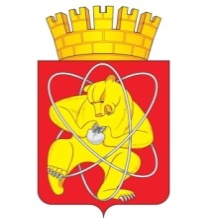 Городской округ«Закрытое административно – территориальное образование  Железногорск Красноярского края»АДМИНИСТРАЦИЯ ЗАТО г. ЖЕЛЕЗНОГОРСКПОСТАНОВЛЕНИЕ   24.09.2021                                                                                                        1752г. ЖелезногорскОб отмене нормативных правовых актов Администрации ЗАТО                              г. Железногорск В соответствии с Федеральным законом от 31.07.2020 № 248-ФЗ «О государственном контроле (надзоре) и муниципальном контроле в Российской Федерации», Федеральным законом от 06.10.2003 № 131-ФЗ «Об общих принципах организации местного самоуправления в Российской Федерации», руководствуясь Уставом ЗАТО Железногорск,ПОСТАНОВЛЯЮ:1. Отменить постановление Администрации ЗАТО г. Железногорск от 07.09.2017 № 1410 «Об утверждении Административного регламента осуществления муниципального земельного контроля на территории ЗАТО Железногорск».2. Отменить постановление Администрации ЗАТО г. Железногорск от 11.12.2018 № 2343 «О внесении изменений в Постановление Администрации ЗАТО г. Железногорск от 07.09.2017 № 1410 «Об утверждении Административного регламента осуществления муниципального земельного контроля на территории ЗАТО Железногорск».3. Отменить постановление Администрации ЗАТО г. Железногорск от 03.07.2019 № 1365 «О внесении изменений в Постановление Администрации ЗАТО г. Железногорск от 07.09.2017 № 1410 «Об утверждении Административного регламента осуществления муниципального земельного контроля на территории ЗАТО Железногорск».4. Отменить постановление Администрации ЗАТО г. Железногорск от 12.11.2020 № 2109  «О внесении изменений в Постановление Администрации ЗАТО г. Железногорск от 07.09.2017 № 1410 «Об утверждении Административного регламента осуществления муниципального земельного контроля на территории ЗАТО Железногорск».5. Отменить постановление Администрации ЗАТО г. Железногорск Красноярского края от 28.10.2008 № 1682п «О создании комиссии по осуществлению муниципального земельного контроля на территории ЗАТО Железногорск».6. Отменить постановление Администрации ЗАТО г. Железногорск от 27.01.2009 № 108п «О внесении изменений в постановление Администрации от 28.10.2008 № 1682п «О создании комиссии по осуществлению муниципального земельного контроля на территории ЗАТО Железногорск».7. Отменить постановление Администрации ЗАТО г. Железногорск от 26.07.2010 № 1136 «О внесении изменений в постановление Администрации ЗАТО г. Железногорск от 28.10.2008 № 1682п «О создании комиссии по осуществлению муниципального земельного контроля на территории ЗАТО Железногорск».8. Отменить постановление Администрации ЗАТО г. Железногорск от 03.02.2014 № 254 «О внесении изменений в постановление Администрации ЗАТО г. Железногорск от 28.10.2008 № 1682п «О создании комиссии по осуществлению муниципального земельного контроля на территории ЗАТО Железногорск».9. Отменить постановление Администрации ЗАТО г. Железногорск от 26.08.2014 № 1556 «О внесении изменений в постановление Администрации ЗАТО г. Железногорск от 28.10.2008 № 1682п «О создании комиссии по осуществлению муниципального земельного контроля на территории ЗАТО Железногорск».10. Отменить постановление Администрации ЗАТО г. Железногорск от 28.10.2015 № 1727 «О внесении изменений в постановление Администрации ЗАТО г. Железногорск от 28.10.2008 № 1682п «О создании комиссии по осуществлению муниципального земельного контроля на территории ЗАТО Железногорск».11. Отменить постановление Администрации ЗАТО г. Железногорск от 16.03.2017 № 507 «О внесении изменений в постановление Администрации ЗАТО г. Железногорск от 28.10.2008 № 1682п «О создании комиссии по осуществлению муниципального земельного контроля на территории ЗАТО Железногорск».12. Отменить постановление Администрации ЗАТО г. Железногорск от 24.09.2018 № 1771 «О внесении изменений в постановление Администрации ЗАТО г. Железногорск от 28.10.2008 № 1682п «О создании комиссии по осуществлению муниципального земельного контроля на территории ЗАТО Железногорск».13. Отменить постановление Администрации ЗАТО г. Железногорск от 23.12.2019 № 2625 «О внесении изменений в постановление Администрации ЗАТО г. Железногорск от 28.10.2008 № 1682п «О создании комиссии по осуществлению муниципального земельного контроля на территории ЗАТО Железногорск».14. Отменить постановление Администрации ЗАТО г. Железногорск от 22.06.2020 № 1126 «О внесении изменений в постановление Администрации ЗАТО г. Железногорск от 28.10.2008 № 1682п «О создании комиссии по осуществлению муниципального земельного контроля на территории ЗАТО Железногорск».15. Отменить постановление Администрации ЗАТО г. Железногорск от 03.12.2020 № 2268 «О внесении изменений в постановление Администрации ЗАТО г. Железногорск от 28.10.2008 № 1682п «О создании комиссии по осуществлению муниципального земельного контроля на территории ЗАТО Железногорск».16. Отменить постановление Администрации ЗАТО г. Железногорск от 23.12.2020 № 2431 «О внесении изменений в постановление Администрации ЗАТО г. Железногорск от 28.10.2008 № 1682п «О создании комиссии по осуществлению муниципального земельного контроля на территории ЗАТО Железногорск».17. Отменить постановление Администрации ЗАТО г. Железногорск от 05.04.2021 № 668 «О внесении изменений в постановление Администрации ЗАТО г. Железногорск от 28.10.2008 № 1682п «О создании комиссии по осуществлению муниципального земельного контроля на территории ЗАТО Железногорск».18. Отменить постановление Администрации ЗАТО г. Железногорск от 29.04.2019 № 983 «Об утверждении порядка оформления и содержания плановых (рейдовых) заданий на проведение плановых (рейдовых) осмотров, обследований и порядок оформления результатов плановых (рейдовых) осмотров, обследований при осуществлении муниципального земельного контроля на территории ЗАТО Железногорск».19. Отменить постановление Администрации ЗАТО г. Железногорск от 10.12.2020 № 2328 «Об утверждении программы профилактики нарушений обязательных требований при осуществления муниципального земельного контроля на 2021 год».20. Управлению внутреннего контроля Администрации ЗАТО                            г. Железногорск (Е.Н. Панченко) довести настоящее постановление до сведения населения через газету «Город и горожане».21. Отделу общественных связей Администрации ЗАТО г. Железногорск (И.С. Архипова) разместить настоящее постановление на официальном сайте городского округа «Закрытое административно-территориальное образование Железногорск Красноярского края» в информационно-телекоммуникационной сети «Интернет».22. Контроль за исполнением настоящего постановления возложить на первого заместителя Главы ЗАТО г. Железногорск по жилищно-коммунальному хозяйству  А.А. Сергейкина. 23. Настоящее постановление  вступает в силу после его официального опубликования.Глава ЗАТО г. Железногорск		                                                   И.Г. Куксин